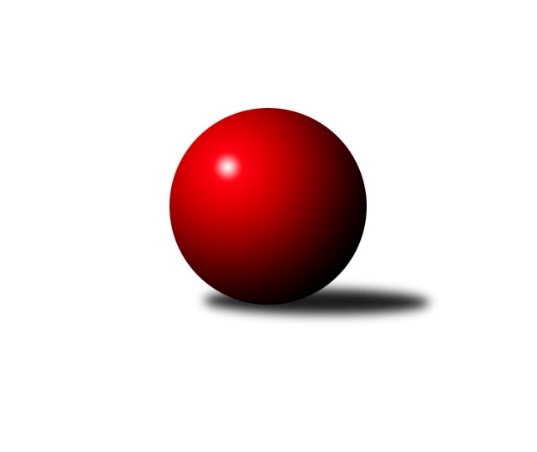 Č.4Ročník 2023/2024	15.8.2024 Zlínský krajský přebor 2023/2024Statistika 4. kolaTabulka družstev:		družstvo	záp	výh	rem	proh	skore	sety	průměr	body	plné	dorážka	chyby	1.	TJ Valašské Meziříčí C	4	3	1	0	22.5 : 9.5 	(27.0 : 21.0)	2638	7	1817	821	36.8	2.	TJ Bojkovice Krons	3	3	0	0	18.0 : 6.0 	(26.0 : 10.0)	2756	6	1870	886	41	3.	TJ Kelč	3	2	1	0	17.0 : 7.0 	(22.0 : 14.0)	2670	5	1802	868	37.3	4.	TJ Sokol Machová A	3	2	0	1	15.0 : 9.0 	(19.5 : 16.5)	2625	4	1815	809	42	5.	KC Zlín C	4	2	0	2	17.0 : 15.0 	(24.0 : 24.0)	2624	4	1807	817	45.3	6.	KK Kroměříž B	4	2	0	2	13.0 : 19.0 	(22.0 : 26.0)	2474	4	1754	721	58.8	7.	TJ Sokol Machová B	3	1	0	2	9.5 : 14.5 	(14.0 : 22.0)	2491	2	1775	715	61.3	8.	SC Bylnice	3	1	0	2	9.0 : 15.0 	(14.5 : 21.5)	2599	2	1752	847	35.3	9.	KK Camo Slavičín	4	1	0	3	14.0 : 18.0 	(27.5 : 20.5)	2571	2	1781	790	40.3	10.	TJ Jiskra Otrokovice B	3	0	1	2	7.0 : 17.0 	(13.0 : 23.0)	2516	1	1736	780	41.7	11.	VKK Vsetín B	4	0	1	3	10.0 : 22.0 	(18.5 : 29.5)	2476	1	1721	755	52.8Tabulka doma:		družstvo	záp	výh	rem	proh	skore	sety	průměr	body	maximum	minimum	1.	KC Zlín C	2	2	0	0	14.0 : 2.0 	(18.0 : 6.0)	2679	4	2686	2671	2.	TJ Bojkovice Krons	2	2	0	0	13.0 : 3.0 	(18.0 : 6.0)	2785	4	2823	2746	3.	TJ Sokol Machová A	3	2	0	1	15.0 : 9.0 	(19.5 : 16.5)	2625	4	2661	2600	4.	TJ Valašské Meziříčí C	2	1	1	0	12.0 : 4.0 	(14.0 : 10.0)	2684	3	2692	2676	5.	TJ Kelč	1	1	0	0	7.0 : 1.0 	(9.0 : 3.0)	2599	2	2599	2599	6.	KK Kroměříž B	2	1	0	1	8.0 : 8.0 	(12.0 : 12.0)	2487	2	2519	2455	7.	VKK Vsetín B	2	0	1	1	7.0 : 9.0 	(11.0 : 13.0)	2436	1	2496	2375	8.	SC Bylnice	1	0	0	1	3.0 : 5.0 	(6.0 : 6.0)	2548	0	2548	2548	9.	TJ Sokol Machová B	1	0	0	1	2.5 : 5.5 	(5.0 : 7.0)	2517	0	2517	2517	10.	TJ Jiskra Otrokovice B	1	0	0	1	1.0 : 7.0 	(3.0 : 9.0)	2525	0	2525	2525	11.	KK Camo Slavičín	2	0	0	2	5.0 : 11.0 	(12.5 : 11.5)	2651	0	2658	2644Tabulka venku:		družstvo	záp	výh	rem	proh	skore	sety	průměr	body	maximum	minimum	1.	TJ Valašské Meziříčí C	2	2	0	0	10.5 : 5.5 	(13.0 : 11.0)	2615	4	2652	2577	2.	TJ Kelč	2	1	1	0	10.0 : 6.0 	(13.0 : 11.0)	2706	3	2737	2674	3.	TJ Bojkovice Krons	1	1	0	0	5.0 : 3.0 	(8.0 : 4.0)	2727	2	2727	2727	4.	KK Camo Slavičín	2	1	0	1	9.0 : 7.0 	(15.0 : 9.0)	2531	2	2591	2471	5.	TJ Sokol Machová B	2	1	0	1	7.0 : 9.0 	(9.0 : 15.0)	2478	2	2498	2457	6.	SC Bylnice	2	1	0	1	6.0 : 10.0 	(8.5 : 15.5)	2625	2	2675	2574	7.	KK Kroměříž B	2	1	0	1	5.0 : 11.0 	(10.0 : 14.0)	2468	2	2509	2426	8.	TJ Jiskra Otrokovice B	2	0	1	1	6.0 : 10.0 	(10.0 : 14.0)	2512	1	2550	2473	9.	TJ Sokol Machová A	0	0	0	0	0.0 : 0.0 	(0.0 : 0.0)	0	0	0	0	10.	VKK Vsetín B	2	0	0	2	3.0 : 13.0 	(7.5 : 16.5)	2496	0	2565	2427	11.	KC Zlín C	2	0	0	2	3.0 : 13.0 	(6.0 : 18.0)	2596	0	2642	2550Tabulka podzimní části:		družstvo	záp	výh	rem	proh	skore	sety	průměr	body	doma	venku	1.	TJ Valašské Meziříčí C	4	3	1	0	22.5 : 9.5 	(27.0 : 21.0)	2638	7 	1 	1 	0 	2 	0 	0	2.	TJ Bojkovice Krons	3	3	0	0	18.0 : 6.0 	(26.0 : 10.0)	2756	6 	2 	0 	0 	1 	0 	0	3.	TJ Kelč	3	2	1	0	17.0 : 7.0 	(22.0 : 14.0)	2670	5 	1 	0 	0 	1 	1 	0	4.	TJ Sokol Machová A	3	2	0	1	15.0 : 9.0 	(19.5 : 16.5)	2625	4 	2 	0 	1 	0 	0 	0	5.	KC Zlín C	4	2	0	2	17.0 : 15.0 	(24.0 : 24.0)	2624	4 	2 	0 	0 	0 	0 	2	6.	KK Kroměříž B	4	2	0	2	13.0 : 19.0 	(22.0 : 26.0)	2474	4 	1 	0 	1 	1 	0 	1	7.	TJ Sokol Machová B	3	1	0	2	9.5 : 14.5 	(14.0 : 22.0)	2491	2 	0 	0 	1 	1 	0 	1	8.	SC Bylnice	3	1	0	2	9.0 : 15.0 	(14.5 : 21.5)	2599	2 	0 	0 	1 	1 	0 	1	9.	KK Camo Slavičín	4	1	0	3	14.0 : 18.0 	(27.5 : 20.5)	2571	2 	0 	0 	2 	1 	0 	1	10.	TJ Jiskra Otrokovice B	3	0	1	2	7.0 : 17.0 	(13.0 : 23.0)	2516	1 	0 	0 	1 	0 	1 	1	11.	VKK Vsetín B	4	0	1	3	10.0 : 22.0 	(18.5 : 29.5)	2476	1 	0 	1 	1 	0 	0 	2Tabulka jarní části:		družstvo	záp	výh	rem	proh	skore	sety	průměr	body	doma	venku	1.	SC Bylnice	0	0	0	0	0.0 : 0.0 	(0.0 : 0.0)	0	0 	0 	0 	0 	0 	0 	0 	2.	KK Kroměříž B	0	0	0	0	0.0 : 0.0 	(0.0 : 0.0)	0	0 	0 	0 	0 	0 	0 	0 	3.	TJ Jiskra Otrokovice B	0	0	0	0	0.0 : 0.0 	(0.0 : 0.0)	0	0 	0 	0 	0 	0 	0 	0 	4.	TJ Sokol Machová A	0	0	0	0	0.0 : 0.0 	(0.0 : 0.0)	0	0 	0 	0 	0 	0 	0 	0 	5.	KC Zlín C	0	0	0	0	0.0 : 0.0 	(0.0 : 0.0)	0	0 	0 	0 	0 	0 	0 	0 	6.	TJ Kelč	0	0	0	0	0.0 : 0.0 	(0.0 : 0.0)	0	0 	0 	0 	0 	0 	0 	0 	7.	TJ Valašské Meziříčí C	0	0	0	0	0.0 : 0.0 	(0.0 : 0.0)	0	0 	0 	0 	0 	0 	0 	0 	8.	VKK Vsetín B	0	0	0	0	0.0 : 0.0 	(0.0 : 0.0)	0	0 	0 	0 	0 	0 	0 	0 	9.	KK Camo Slavičín	0	0	0	0	0.0 : 0.0 	(0.0 : 0.0)	0	0 	0 	0 	0 	0 	0 	0 	10.	TJ Sokol Machová B	0	0	0	0	0.0 : 0.0 	(0.0 : 0.0)	0	0 	0 	0 	0 	0 	0 	0 	11.	TJ Bojkovice Krons	0	0	0	0	0.0 : 0.0 	(0.0 : 0.0)	0	0 	0 	0 	0 	0 	0 	0 Zisk bodů pro družstvo:		jméno hráče	družstvo	body	zápasy	v %	dílčí body	sety	v %	1.	Jaroslav Trochta 	KC Zlín C 	4	/	4	(100%)	7	/	8	(88%)	2.	Jiří Hrabovský 	TJ Valašské Meziříčí C 	4	/	4	(100%)	5	/	8	(63%)	3.	David Hanke 	TJ Bojkovice Krons 	3	/	3	(100%)	6	/	6	(100%)	4.	Petr Kuběna 	KK Kroměříž B 	3	/	3	(100%)	6	/	6	(100%)	5.	Roman Hrančík 	TJ Sokol Machová A 	3	/	3	(100%)	5	/	6	(83%)	6.	Tomáš Vybíral 	TJ Kelč 	3	/	3	(100%)	5	/	6	(83%)	7.	Jan Lahuta 	TJ Bojkovice Krons 	3	/	3	(100%)	4	/	6	(67%)	8.	Karolina Toncarová 	KC Zlín C 	3	/	3	(100%)	4	/	6	(67%)	9.	Vlastimil Brázdil 	TJ Sokol Machová A 	3	/	3	(100%)	4	/	6	(67%)	10.	Daniel Bělíček 	VKK Vsetín B 	3	/	4	(75%)	5	/	8	(63%)	11.	Richard Ťulpa 	KK Camo Slavičín 	3	/	4	(75%)	5	/	8	(63%)	12.	Jiří Kafka 	TJ Bojkovice Krons 	2	/	2	(100%)	4	/	4	(100%)	13.	Ondřej Novák 	SC Bylnice 	2	/	2	(100%)	2.5	/	4	(63%)	14.	Petr Jandík 	TJ Valašské Meziříčí C 	2	/	2	(100%)	2	/	4	(50%)	15.	Jakub Lahuta 	TJ Bojkovice Krons 	2	/	3	(67%)	5	/	6	(83%)	16.	Petr Peléšek 	KK Camo Slavičín 	2	/	3	(67%)	4.5	/	6	(75%)	17.	Zdeněk Chvatík 	TJ Kelč 	2	/	3	(67%)	4	/	6	(67%)	18.	Miroslav Volek 	TJ Valašské Meziříčí C 	2	/	3	(67%)	4	/	6	(67%)	19.	František Fojtík 	TJ Valašské Meziříčí C 	2	/	3	(67%)	4	/	6	(67%)	20.	Antonín Plesník 	TJ Kelč 	2	/	3	(67%)	4	/	6	(67%)	21.	Martina Nováková 	TJ Sokol Machová B 	2	/	3	(67%)	4	/	6	(67%)	22.	Karel Kabela 	KK Camo Slavičín 	2	/	3	(67%)	4	/	6	(67%)	23.	Petr Cahlík 	TJ Valašské Meziříčí C 	2	/	3	(67%)	4	/	6	(67%)	24.	Miroslav Macega 	TJ Jiskra Otrokovice B 	2	/	3	(67%)	4	/	6	(67%)	25.	Michal Ondrušek 	TJ Bojkovice Krons 	2	/	3	(67%)	4	/	6	(67%)	26.	Milan Dovrtěl 	TJ Sokol Machová A 	2	/	3	(67%)	3	/	6	(50%)	27.	Jakub Sabák 	TJ Jiskra Otrokovice B 	2	/	3	(67%)	3	/	6	(50%)	28.	Jiří Fryštacký 	TJ Sokol Machová B 	2	/	3	(67%)	3	/	6	(50%)	29.	Pavel Struhař 	KC Zlín C 	2	/	3	(67%)	3	/	6	(50%)	30.	Lucie Hanzelová 	VKK Vsetín B 	2	/	3	(67%)	3	/	6	(50%)	31.	Pavel Chvatík 	TJ Kelč 	2	/	3	(67%)	3	/	6	(50%)	32.	Lubomír Zábel 	SC Bylnice 	2	/	3	(67%)	3	/	6	(50%)	33.	Josef Benek 	TJ Sokol Machová A 	2	/	3	(67%)	2	/	6	(33%)	34.	Stanislav Poledňák 	KK Kroměříž B 	2	/	3	(67%)	2	/	6	(33%)	35.	Pavla Žádníková 	KC Zlín C 	2	/	4	(50%)	5	/	8	(63%)	36.	Lukáš Grohar 	KK Kroměříž B 	2	/	4	(50%)	4	/	8	(50%)	37.	Jakub Vrubl 	TJ Valašské Meziříčí C 	1.5	/	4	(38%)	2	/	8	(25%)	38.	Miloš Jandík 	TJ Valašské Meziříčí C 	1	/	1	(100%)	2	/	2	(100%)	39.	Radek Olejník 	TJ Valašské Meziříčí C 	1	/	1	(100%)	1	/	2	(50%)	40.	Rudolf Fojtík 	KK Camo Slavičín 	1	/	1	(100%)	1	/	2	(50%)	41.	Lukáš Sabák 	TJ Jiskra Otrokovice B 	1	/	1	(100%)	1	/	2	(50%)	42.	Robert Řihák 	KK Camo Slavičín 	1	/	2	(50%)	3	/	4	(75%)	43.	Dita Trochtová 	KC Zlín C 	1	/	2	(50%)	2	/	4	(50%)	44.	Roman Škrabal 	TJ Sokol Machová A 	1	/	2	(50%)	1.5	/	4	(38%)	45.	Lukáš Michalík 	TJ Sokol Machová B 	1	/	2	(50%)	1	/	4	(25%)	46.	Margita Fryštacká 	TJ Sokol Machová B 	1	/	2	(50%)	1	/	4	(25%)	47.	Jiří Plášek 	VKK Vsetín B 	1	/	2	(50%)	1	/	4	(25%)	48.	Miroslav Pavelka 	TJ Kelč 	1	/	3	(33%)	4	/	6	(67%)	49.	Alois Beňo 	SC Bylnice 	1	/	3	(33%)	4	/	6	(67%)	50.	Michal Petráš 	KK Camo Slavičín 	1	/	3	(33%)	3	/	6	(50%)	51.	Ondřej Fojtík 	KK Camo Slavičín 	1	/	3	(33%)	3	/	6	(50%)	52.	Miloslav Plesník 	TJ Valašské Meziříčí C 	1	/	3	(33%)	3	/	6	(50%)	53.	Stanislav Horečný 	SC Bylnice 	1	/	3	(33%)	3	/	6	(50%)	54.	Radek Rak 	KK Camo Slavičín 	1	/	3	(33%)	3	/	6	(50%)	55.	Hana Jonášková 	TJ Jiskra Otrokovice B 	1	/	3	(33%)	3	/	6	(50%)	56.	Josef Bařinka 	SC Bylnice 	1	/	3	(33%)	2	/	6	(33%)	57.	Martin Novotný 	KK Kroměříž B 	1	/	3	(33%)	2	/	6	(33%)	58.	Viktor Vaculík 	KK Kroměříž B 	1	/	3	(33%)	2	/	6	(33%)	59.	Lukáš Trochta 	KC Zlín C 	1	/	3	(33%)	2	/	6	(33%)	60.	Kateřina Ondrouchová 	TJ Jiskra Otrokovice B 	1	/	3	(33%)	2	/	6	(33%)	61.	Bohumil Fryštacký 	TJ Sokol Machová B 	1	/	3	(33%)	2	/	6	(33%)	62.	Petr Pavelka 	TJ Kelč 	1	/	3	(33%)	2	/	6	(33%)	63.	Vojtěch Hrňa 	VKK Vsetín B 	1	/	4	(25%)	4.5	/	8	(56%)	64.	Martin Kovács 	VKK Vsetín B 	1	/	4	(25%)	2	/	8	(25%)	65.	Leoš Hamrlíček 	TJ Sokol Machová B 	0.5	/	1	(50%)	1	/	2	(50%)	66.	Petr Hanousek 	KK Camo Slavičín 	0	/	1	(0%)	1	/	2	(50%)	67.	Martin Hradský 	TJ Bojkovice Krons 	0	/	1	(0%)	1	/	2	(50%)	68.	Petr Spurný 	VKK Vsetín B 	0	/	1	(0%)	1	/	2	(50%)	69.	Radim Metelka 	VKK Vsetín B 	0	/	1	(0%)	0	/	2	(0%)	70.	Teofil Hasák 	TJ Jiskra Otrokovice B 	0	/	1	(0%)	0	/	2	(0%)	71.	Jitka Bětíková 	TJ Jiskra Otrokovice B 	0	/	1	(0%)	0	/	2	(0%)	72.	Michal Pecl 	SC Bylnice 	0	/	1	(0%)	0	/	2	(0%)	73.	Nela Vrbíková 	TJ Jiskra Otrokovice B 	0	/	1	(0%)	0	/	2	(0%)	74.	Petr Mňačko 	KC Zlín C 	0	/	1	(0%)	0	/	2	(0%)	75.	Jakub Havrlant 	KK Camo Slavičín 	0	/	1	(0%)	0	/	2	(0%)	76.	Václav Vlček 	TJ Sokol Machová B 	0	/	1	(0%)	0	/	2	(0%)	77.	Lenka Haboňová 	KK Kroměříž B 	0	/	2	(0%)	2	/	4	(50%)	78.	Karel Navrátil 	VKK Vsetín B 	0	/	2	(0%)	1	/	4	(25%)	79.	Filip Mlčoch 	KC Zlín C 	0	/	2	(0%)	1	/	4	(25%)	80.	Josef Vaculík 	KK Kroměříž B 	0	/	2	(0%)	1	/	4	(25%)	81.	Marek Ruman 	KC Zlín C 	0	/	2	(0%)	0	/	4	(0%)	82.	Eliška Hrančíková 	TJ Sokol Machová A 	0	/	3	(0%)	3	/	6	(50%)	83.	Jiří Michalík 	TJ Sokol Machová B 	0	/	3	(0%)	2	/	6	(33%)	84.	Michal Machala 	TJ Bojkovice Krons 	0	/	3	(0%)	2	/	6	(33%)	85.	Oldřich Křen 	KK Kroměříž B 	0	/	3	(0%)	2	/	6	(33%)	86.	Michal Trochta 	VKK Vsetín B 	0	/	3	(0%)	1	/	6	(17%)	87.	Jaroslav Slováček 	SC Bylnice 	0	/	3	(0%)	0	/	6	(0%)Průměry na kuželnách:		kuželna	průměr	plné	dorážka	chyby	výkon na hráče	1.	TJ Bojkovice Krons, 1-2	2690	1848	841	48.0	(448.4)	2.	KK Slavičín, 1-2	2662	1804	858	37.3	(443.8)	3.	TJ Valašské Meziříčí, 1-4	2653	1834	819	42.5	(442.3)	4.	KC Zlín, 1-4	2607	1793	814	44.5	(434.5)	5.	TJ Sokol Machová, 1-4	2575	1768	807	42.5	(429.2)	6.	Otrokovice, 1-4	2558	1770	787	36.5	(426.3)	7.	TJ Sokol Machová, 1-2	2531	1743	788	40.5	(421.8)	8.	TJ Kelč, 1-2	2513	1739	773	49.5	(418.8)	9.	TJ Zbrojovka Vsetín, 1-4	2482	1709	772	43.3	(413.8)	10.	KK Kroměříž, 1-4	2475	1756	719	60.0	(412.6)Nejlepší výkony na kuželnách:TJ Bojkovice Krons, 1-2TJ Bojkovice Krons	2823	1. kolo	Jan Lahuta 	TJ Bojkovice Krons	495	1. koloTJ Bojkovice Krons	2746	3. kolo	Jiří Kafka 	TJ Bojkovice Krons	489	1. koloKC Zlín C	2642	1. kolo	David Hanke 	TJ Bojkovice Krons	486	1. koloTJ Jiskra Otrokovice B	2550	3. kolo	Jakub Lahuta 	TJ Bojkovice Krons	486	3. kolo		. kolo	Jiří Kafka 	TJ Bojkovice Krons	482	3. kolo		. kolo	Michal Ondrušek 	TJ Bojkovice Krons	473	1. kolo		. kolo	Jaroslav Trochta 	KC Zlín C	469	1. kolo		. kolo	Jan Lahuta 	TJ Bojkovice Krons	468	3. kolo		. kolo	Jakub Lahuta 	TJ Bojkovice Krons	456	1. kolo		. kolo	Petr Mňačko 	KC Zlín C	455	1. koloKK Slavičín, 1-2SC Bylnice	2675	3. kolo	Alois Beňo 	SC Bylnice	488	3. koloTJ Kelč	2674	1. kolo	Antonín Plesník 	TJ Kelč	477	1. koloKK Camo Slavičín	2658	1. kolo	Tomáš Vybíral 	TJ Kelč	472	1. koloKK Camo Slavičín	2644	3. kolo	Karel Kabela 	KK Camo Slavičín	471	1. kolo		. kolo	Pavel Chvatík 	TJ Kelč	470	1. kolo		. kolo	Ondřej Novák 	SC Bylnice	467	3. kolo		. kolo	Ondřej Fojtík 	KK Camo Slavičín	467	1. kolo		. kolo	Michal Petráš 	KK Camo Slavičín	465	1. kolo		. kolo	Radek Rak 	KK Camo Slavičín	459	3. kolo		. kolo	Radek Rak 	KK Camo Slavičín	457	1. koloTJ Valašské Meziříčí, 1-4TJ Kelč	2737	4. kolo	Tomáš Vybíral 	TJ Kelč	503	4. koloTJ Valašské Meziříčí C	2692	4. kolo	Zdeněk Chvatík 	TJ Kelč	490	4. koloTJ Valašské Meziříčí C	2676	1. kolo	Miroslav Volek 	TJ Valašské Meziříčí C	486	1. koloKK Kroměříž B	2509	1. kolo	Miloš Jandík 	TJ Valašské Meziříčí C	477	4. kolo		. kolo	Jiří Hrabovský 	TJ Valašské Meziříčí C	471	1. kolo		. kolo	Petr Cahlík 	TJ Valašské Meziříčí C	457	4. kolo		. kolo	Petr Jandík 	TJ Valašské Meziříčí C	452	4. kolo		. kolo	Lenka Haboňová 	KK Kroměříž B	448	1. kolo		. kolo	Jiří Hrabovský 	TJ Valašské Meziříčí C	444	4. kolo		. kolo	František Fojtík 	TJ Valašské Meziříčí C	444	1. koloKC Zlín, 1-4KC Zlín C	2686	4. kolo	Jaroslav Trochta 	KC Zlín C	500	2. koloKC Zlín C	2671	2. kolo	Pavla Žádníková 	KC Zlín C	463	4. koloSC Bylnice	2574	4. kolo	Jaroslav Trochta 	KC Zlín C	462	4. koloTJ Sokol Machová B	2498	2. kolo	Karolina Toncarová 	KC Zlín C	459	4. kolo		. kolo	Pavel Struhař 	KC Zlín C	457	4. kolo		. kolo	Pavla Žádníková 	KC Zlín C	457	2. kolo		. kolo	Bohumil Fryštacký 	TJ Sokol Machová B	452	2. kolo		. kolo	Alois Beňo 	SC Bylnice	449	4. kolo		. kolo	Dita Trochtová 	KC Zlín C	446	4. kolo		. kolo	Stanislav Horečný 	SC Bylnice	446	4. koloTJ Sokol Machová, 1-4TJ Bojkovice Krons	2727	2. kolo	Jan Lahuta 	TJ Bojkovice Krons	496	2. koloTJ Sokol Machová A	2661	2. kolo	Martin Kovács 	VKK Vsetín B	493	4. koloTJ Sokol Machová A	2613	4. kolo	Roman Hrančík 	TJ Sokol Machová A	489	2. koloTJ Sokol Machová A	2600	3. kolo	Vlastimil Brázdil 	TJ Sokol Machová A	481	2. koloVKK Vsetín B	2565	4. kolo	Roman Hrančík 	TJ Sokol Machová A	481	4. koloKC Zlín C	2550	3. kolo	Jaroslav Trochta 	KC Zlín C	472	3. kolo		. kolo	Jakub Lahuta 	TJ Bojkovice Krons	471	2. kolo		. kolo	Martin Hradský 	TJ Bojkovice Krons	471	2. kolo		. kolo	Eliška Hrančíková 	TJ Sokol Machová A	467	2. kolo		. kolo	Roman Hrančík 	TJ Sokol Machová A	461	3. koloOtrokovice, 1-4KK Camo Slavičín	2591	4. kolo	Michal Petráš 	KK Camo Slavičín	463	4. koloTJ Jiskra Otrokovice B	2525	4. kolo	Kateřina Ondrouchová 	TJ Jiskra Otrokovice B	461	4. kolo		. kolo	Petr Peléšek 	KK Camo Slavičín	454	4. kolo		. kolo	Robert Řihák 	KK Camo Slavičín	453	4. kolo		. kolo	Miroslav Macega 	TJ Jiskra Otrokovice B	441	4. kolo		. kolo	Hana Jonášková 	TJ Jiskra Otrokovice B	433	4. kolo		. kolo	Richard Ťulpa 	KK Camo Slavičín	423	4. kolo		. kolo	Jakub Sabák 	TJ Jiskra Otrokovice B	407	4. kolo		. kolo	Jitka Bětíková 	TJ Jiskra Otrokovice B	407	4. kolo		. kolo	Karel Kabela 	KK Camo Slavičín	405	4. koloTJ Sokol Machová, 1-2TJ Valašské Meziříčí C	2652	3. kolo	Petr Cahlík 	TJ Valašské Meziříčí C	472	3. koloSC Bylnice	2559	1. kolo	Miroslav Volek 	TJ Valašské Meziříčí C	460	3. koloTJ Sokol Machová B	2517	3. kolo	Bohumil Fryštacký 	TJ Sokol Machová B	458	1. koloTJ Sokol Machová B	2503	1. kolo	Josef Bařinka 	SC Bylnice	452	1. kolo		. kolo	Jiří Fryštacký 	TJ Sokol Machová B	448	1. kolo		. kolo	Ondřej Novák 	SC Bylnice	447	1. kolo		. kolo	Martina Nováková 	TJ Sokol Machová B	439	3. kolo		. kolo	Jiří Hrabovský 	TJ Valašské Meziříčí C	438	3. kolo		. kolo	Miloslav Plesník 	TJ Valašské Meziříčí C	435	3. kolo		. kolo	Jiří Fryštacký 	TJ Sokol Machová B	434	3. koloTJ Kelč, 1-2TJ Kelč	2599	2. kolo	Pavel Chvatík 	TJ Kelč	455	2. koloVKK Vsetín B	2427	2. kolo	Antonín Plesník 	TJ Kelč	454	2. kolo		. kolo	Daniel Bělíček 	VKK Vsetín B	445	2. kolo		. kolo	Zdeněk Chvatík 	TJ Kelč	438	2. kolo		. kolo	Tomáš Vybíral 	TJ Kelč	431	2. kolo		. kolo	Petr Pavelka 	TJ Kelč	429	2. kolo		. kolo	Karel Navrátil 	VKK Vsetín B	416	2. kolo		. kolo	Radim Metelka 	VKK Vsetín B	407	2. kolo		. kolo	Martin Kovács 	VKK Vsetín B	405	2. kolo		. kolo	Vojtěch Hrňa 	VKK Vsetín B	400	2. koloTJ Zbrojovka Vsetín, 1-4TJ Valašské Meziříčí C	2577	2. kolo	Petr Jandík 	TJ Valašské Meziříčí C	459	2. koloSC Bylnice	2548	2. kolo	Daniel Bělíček 	VKK Vsetín B	459	1. koloVKK Vsetín B	2496	1. kolo	František Fojtík 	TJ Valašské Meziříčí C	450	2. koloTJ Jiskra Otrokovice B	2473	1. kolo	Lubomír Zábel 	SC Bylnice	444	2. koloKK Kroměříž B	2426	3. kolo	Alois Beňo 	SC Bylnice	444	2. koloVKK Vsetín B	2375	3. kolo	Jiří Hrabovský 	TJ Valašské Meziříčí C	433	2. kolo		. kolo	Stanislav Horečný 	SC Bylnice	430	2. kolo		. kolo	Viktor Vaculík 	KK Kroměříž B	426	3. kolo		. kolo	Ondřej Novák 	SC Bylnice	426	2. kolo		. kolo	Lukáš Sabák 	TJ Jiskra Otrokovice B	425	1. koloKK Kroměříž, 1-4KK Kroměříž B	2519	2. kolo	Petr Kuběna 	KK Kroměříž B	461	4. koloKK Camo Slavičín	2471	2. kolo	Richard Ťulpa 	KK Camo Slavičín	444	2. koloTJ Sokol Machová B	2457	4. kolo	Martina Nováková 	TJ Sokol Machová B	440	4. koloKK Kroměříž B	2455	4. kolo	Martin Novotný 	KK Kroměříž B	440	2. kolo		. kolo	Jiří Fryštacký 	TJ Sokol Machová B	438	4. kolo		. kolo	Petr Peléšek 	KK Camo Slavičín	436	2. kolo		. kolo	Lenka Haboňová 	KK Kroměříž B	428	4. kolo		. kolo	Oldřich Křen 	KK Kroměříž B	426	2. kolo		. kolo	Stanislav Poledňák 	KK Kroměříž B	424	2. kolo		. kolo	Michal Petráš 	KK Camo Slavičín	420	2. koloČetnost výsledků:	8.0 : 0.0	1x	7.0 : 1.0	4x	6.0 : 2.0	4x	4.0 : 4.0	2x	3.0 : 5.0	4x	2.5 : 5.5	1x	2.0 : 6.0	3x	1.0 : 7.0	1x